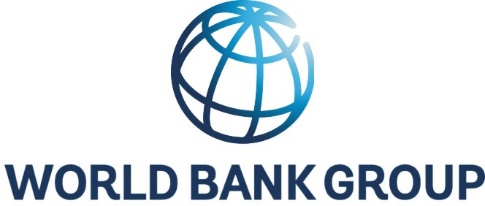 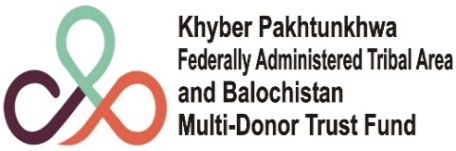 REQUEST FOR QUOTATIONS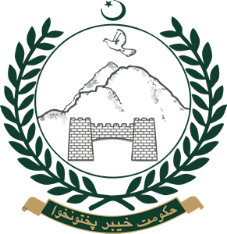 	The Government of Khyber Pakhtunkhwa has received Grant from the Multi Donor Trust Fund (MDTF) towards the cost of World Bank administered Economic Revitalization Khyber Pakhtunkhwa. It is intended to apply the part of the proceeds of this grant to eligible payments for the procurement of IT equipment (Laptops) for the establishment of Ease of Doing Business and support cell.2.		The Project Management Unit Economic Revitalization of Khyber Pakhtunkhwa (ERKP) now invites quotations from eligible offerors for the “Supply of Laptops Qty 14” as per details given below;3.		The Following is the qualification criteria:4.		Interested eligible offeror may obtain further information from Project Director, Project Management Unit-ERKP, House#46 D-3, Old Jamrud Road, University Town Peshawar, Ph: 091-9218051.5.		Process will be conducted through shopping mode as specified in World Bank Guidelines: Procurement of goods, Works and non-consulting services under IBRD loans and IDA Credits and Grants by World Bank Borrowers (Procurement Guidelines) and is open to all eligible offerors as defined in the Procurement Guidelines. In addition, please to paragraph 1.6 & 1.7 setting forth the World Bank Policy on conflict of interest.6.		A Consultative meeting of the interested firm/offerors is scheduled to be held on 20-11-2020 at 1000hrs at the office of Project Director ERKP. last date of quotation submission is 02-12-2020 at 1430hrs. 7.		The offerors are requested to give their best and final prices including all applicable taxes as no negotiations will be allowed at later stage. In complete and late bids will not be entertained.8.		This RFQ can be downloaded from www.reconnectpakistan.com and www.kpboit.gov.pk. Project Director – Project Management Unit (PMU-ERKP)House#46 D-3, Old Jamrud Road, University Town, Peshawar. Ph: 091-9218051Email: pmuerkf@gmail.comCountry:PakistanName of Project:Economic Revitalization of Khyber Pakhtunkhwa (ERKP)Contract title:Procurement of IT equipment (Laptops)Grant No:TF-A 4251Project ID:P 160445SPECIFICATION:Generation: 08th Generation or higher, Processor Type: 8th Generation Core i7-8565u QuadCore Processor (4 Cores - 8 Threads), Processor Speed: 1.8 GHz Turbo Boost 4.6 (8 MB Cache), Installed RAM: 08 GB or higher, Type of memory: DDR4 2400 (Max 32GB), Hard drive size: 512 GB PCIe NVMe SSD, Optical Drive: No, SSD: 512 GB SSD, Type of Hard drive: PCIe NVMe SSD, Graphics memory: Intel UHD 620 or equivalent, Backlight: LED, Screen size: 14" Full HD 1080p LED Display, Screen surface: 14" diagonal FHD IPS eDP BrightView WLED-backlit slim, 250 nits, 45% NTSC (1920 x 1080), Screen resolution: 1920x1080, Fingerprint Reader: Yes, Backlit keyboard: Yes, Bluetooth: Bluetooth 5, LAN: Yes, Wireless/Wifi: Yes, Type: Intel Wi-Fi 6 AX200 ax (2x2) 160MHz, USB: Yes, HDMI: HDMI v1.4, Registered window 10 and laptop bag.The offeror must be a manufacturer or an authorized dealer of the manufacturer of required item in Pakistan, with a minimum of Three (3) years of experience in supplies/manufacturing.Supplier/dealer should have a documented track of completing at least Five (5) similar assignments, involving the supply of a comparable scale. Documentary proof to be provided.Offeror must provide the quality assurance certificate, and performance satisfactory certificates from last supplies made.The offeror  firm must be income Tax and Sales Tax Register and must be on active tax payer list of FBR prior to issuance of purchase order.One-year warranty should be provided.Quotation must be signed and stamped. Bid security @ of 2% of the quoted price in shape of CDR to be submitted Non-compliance of the criteria will result in rejection of the quotation.